A M J E D H  S h a r j a h   -   U A E Email: amjedh.374540@2freemail.com 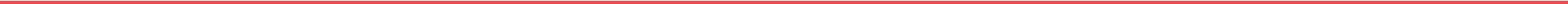 Dear Sir/Madam,Application for Post of Quantity Surveyor (estimator)I am writing to apply for the post of Quantity Surveyor. I am enclosing a completed job application, my resume, and references.With a BTEC Higher National Diploma in Quantity Surveying & Construction Economic and my 3.5 years’ professional experience I have a full understanding of Civil and MEP construction filed.This position particularly interests me because it would enable me to make full use of my experience in Quantity Surveying, as well as my sound knowledge of Auto CAD.I believe that my experience, skills and personal attributes match the requirements you seek for this role and that I would be able to effectively contribute to the team and the organization.In the event of being selected, I assure that I will work hard to the company towards the achievement of the company’s mission & goals.Please see my resume for additional information on my experience.Currently I'm in UAE I can join anytime with your company and also you can be reached anytime via my email: amjedh.374540@2freemail.comThank you for your time and consideration. I look forward to speaking with you about this employment opportunity.Sincerely,M.H. Amjedh.OBJECTIVEHaving gained more than 3 years of experience in the construction industry as Quantity Surveyor in Pre &Post Construction Stages.My Objectives are to earn a reputable status in whichever company I may work for and give to the that firm best of what I can. Moreover, other objectives are that to get my company to the best of its position and serve with all respect.PERSONAL INFO.Nationality: Sri Lankan Religion: IslamJoining Period: Immediately Visa status: Visit Visa Gender: MaleCivil Status: SingleDate of Birth: 28/04/1994 Driving License: Sri LankaLanguage: English, Tamil & SinhalaPassport DetailsPassport No: N 2602063 Date of issue: 01/06/2010 Date of Exp.: 06/06/2020AMJEDH 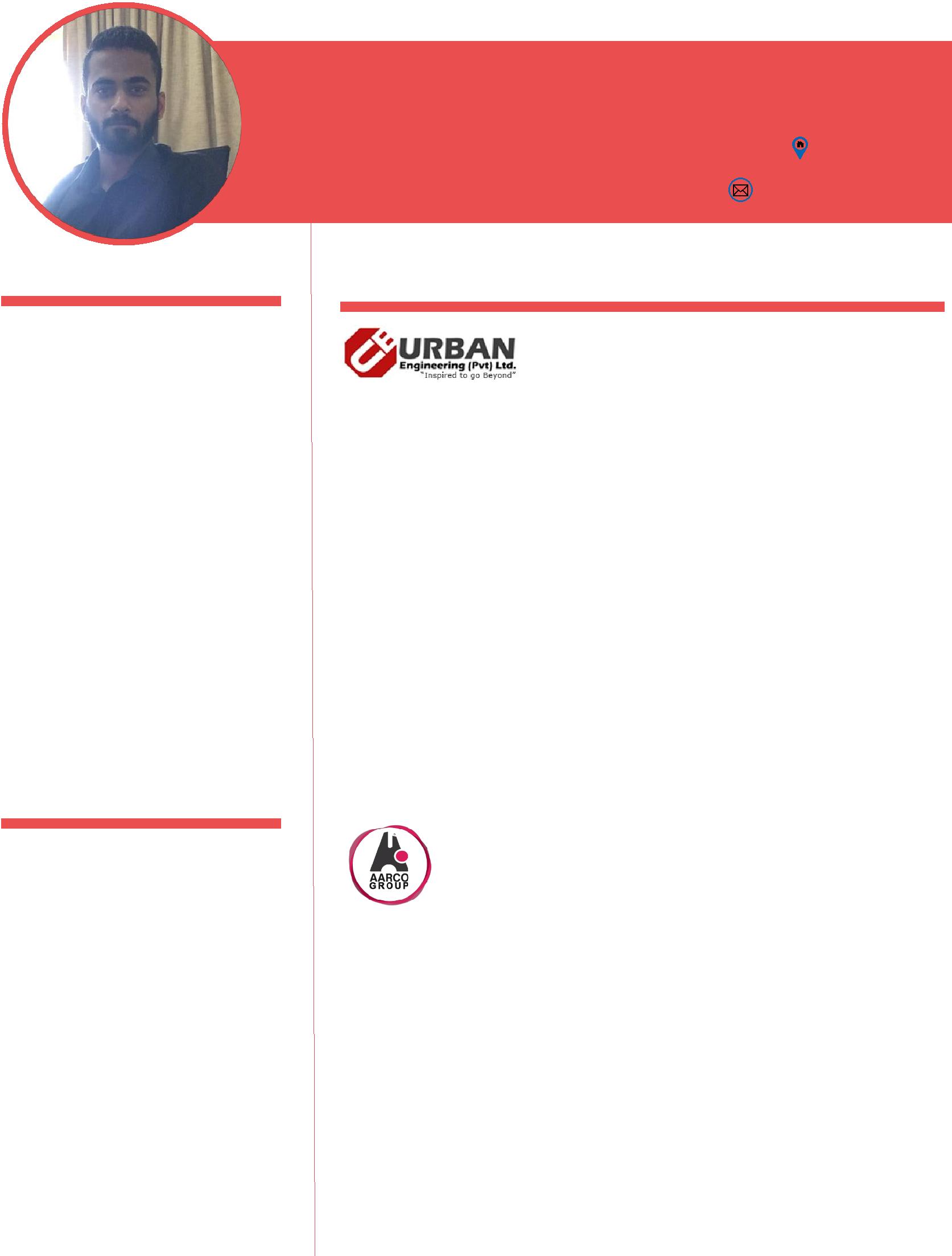 BTEC QUANTITY SURVEYORSharjah – UAEEmail:Amjedh.374540@2freemail.com EXPERIENCEUrban Engineering (Pvt.) Ltd - Colombo (Jan 2016 to Oct 2017)Duration: 21 MonthsProject: Proposed New Apartment for OPAL (Pvt) Ltd (10 stories) Designation: Quantity Surveyor / Estimator / DraftsmanDuties & ResponsibilitiesTaking off Quantities (AutoCAD and manually). Preparation of BOQ’s, Responsible for BOQ Quantity & verifications on project Qs Reports. Preparation of monthly interim Payment Application. Maintain a schedule of submissions and responses, approvals, inspections and variations. Prepare and report the monthly progress. Update AutoCAD drawing as per built. Design the electrical and plumbing layouts. Identify the variation item and prepare the variation order sheet. Monitoring of all commercial information relating to project. Aarco (Pvt.) Ltd - Colombo	(Oct 2014 to Dec 2015)Duration: 14 MonthsProject: Proposed New Apartment for STN STAR PropertyDevelopers (Pvt.) Ltd.Designation: Quantity Surveyor / DraftsmanDuties & ResponsibilitiesTaking off Quantities (AutoCAD and manually). Preparation of BOQ’s. Prepare Tender and Contract Documents. Layout Design. Prepar1ation design as per client requirement. Responsible for the modification of drawing according to new layout from the client. Tendering, negotiating and appointing sub-contractors. Site visiting for inspections. 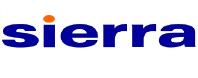 (Mar 2014 to Sep 2014)Sierra Construction LTD – BeruwalaDuration: 06 MonthsProject: Riverina Resorts Construction 5 Star Hotel Project for Riverina Resort (Pvt) Ltd Designation: Trainee Quantity Surveyor / Site SupervisorDutiesReferring drawings and supervising as per the drawing. Preparing measurement sheet. Site Supervising. PROFESSIONAL QUALIFICATION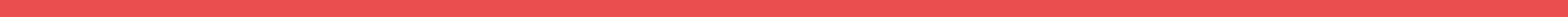 BTEC Higher National Diploma in Quantity Surveying & construction Economics - 2013 British College Applied studies (BCAS) Campus, Accredited by the Edexcel by the UK. Quantity Surveying – 2015 CADD Centre Lanka – Sri Lanka MEP Quantity Surveying – 2016 CADD Centre Lanka – Sri Lanka COMPUTER AND TECHNICAL SKILLSSound skill in use of MS Office (Word and Excel, Project). Sound Skills in use of AutoCAD 2D, 3D & SketchUp. Well knowledge to access of Internet, E-mail & Computerized Processes. Good Experience in Layout cum Interior Designing. Experience in the following: Quantity take-off, project estimation and tendering billing, cost analysis reports, billing and variations. DECLARATIONI hereby declare that the above particulars furnished by me are true and correct to the best of my skills and knowledge.Amjedh	Date: 14th of October 2017